СОВЕТ ДЕПУТАТОВМУНИЦИПАЛЬНОГО ОКРУГА ЛЕФОРТОВОРЕШЕНИЕ5 сентября 2017  № 54О согласовании установки ограждающего устройства на придомовой территории многоквартирного дома по адресу: г. Москва, ул. Красноказарменная, д. 12, к. 1В соответствии с пунктом 5 части 2 статьи 1 Закона города Москвы                        от 11 июля 2012 года №39 «О наделении органов местного самоуправления муниципальных округов в городе Москве отдельными полномочиями города Москвы», постановлением Правительства Москвы от 2 июля 2013 года № 428-ПП «О порядке установки ограждений на придомовых территориях в городе Москве», рассмотрев материалы по установке ограждающего устройства на придомовой территории многоквартирного дома по адресу: г. Москва, ул. Красноказарменная, д. 12, к. 1Совет депутатов решил:1. Согласовать установку ограждающего устройства за счет собственных средств собственников помещений на придомовой территории многоквартирного дома по адресу: г. Москва, ул. Красноказарменная, д. 12, к. 1, согласно прилагаемой схеме размещения.2. Направить настоящее решение в Департамент территориальных органов исполнительной власти города Москвы, управу района Лефортово города Москвы и уполномоченному собственниками лицу Г.А. Балабоскиной не позднее 5 рабочих дней с даты его принятия.3. Опубликовать настоящее решение в приложении «Муниципальный вестник Лефортово» газеты «Лефортово», бюллетене «Московский муниципальный вестник» и разместить на официальном сайте www.sovmunlef.ru.4. Признать утратившим силу решение Совета депутатов муниципального округа Лефортово от 17.04.2014 № 45 «Об установке ограждающего устройства во дворе дома 12 корпус 1 по Красноказарменной ул.».5. Контроль за исполнением настоящего решения возложить на главу муниципального округа Лефортово П.Д. Филиппова.Глава муниципального округа Лефортово 							      П.Д. ФилипповПриложениек решению Совета депутатов муниципального округа Лефортово от 5 сентября 2017 года № 54Место размещения ограждающего устройства: г. Москва, ул. Красноказарменная, д. 12, к. 1,при въезде на придомовую территорию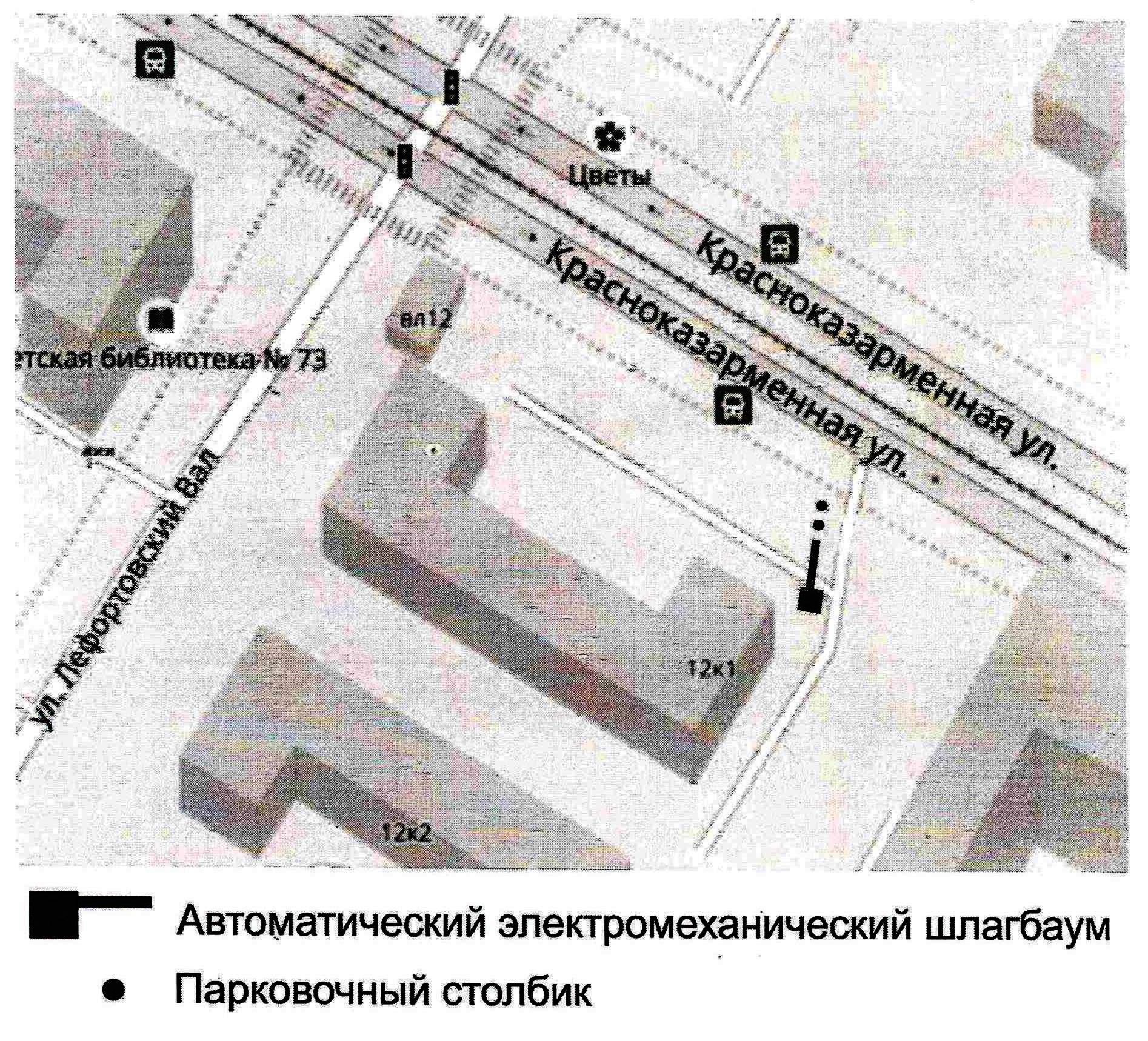 